ROQUE no xadrez.Roque é uma movimentação especial no xadrez, envolvendo o Rei e uma de suas torres. Nessa jogada Rei e Torre movimentam-se simultaneamente e é contado como se fosse apenas uma jogada. Existem dois tipos de Roque, o Roque pequeno, que acontece do lado onde não estava a Dama no começo do jogo, e o Roque grande, este acontece no lado onde a Dama estava no início da partida.O Roque só é possível mediante a observação de alguns pré-requisitos:1º O Rei não pode estar em cheque anteriormente a jogada de Roque e nem ficar em cheque posteriormente ao movimento do roque.2º Todas as casas entre o Rei e a Torre devem estar desocupadas.3º As casas em que o Rei vai passar não podem estar atacadas.5º Atenção: O Rei e a Torre que irão fazer o lance não podem ter sido movidos durante o jogo. Nesse caso será o primeiro movimento de ambos.Por favor, leiam esse texto sobre Roque juntamente com o acompanhamento dos vídeos de xadrez que demonstram o Roque. Nos vídeos muitas vezes tem informação a mais que aumentam o repertório do enxadrista. O Roque é interessante porque leva o Rei as extremidades do tabuleiro além de contar com a proteção da Torre, muito eficaz em momentos da partida.Até mais meus alunos queridos, essa fase de isolamento vai passar, joguem xadrez, com pais ou on-line, fé em Deus e fica em casa... Saudade.Profe Naimo.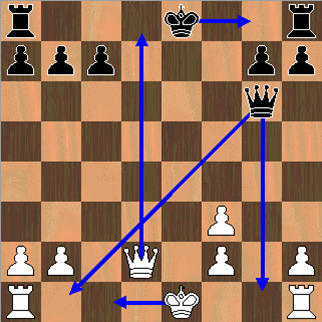 